Präzise Positionsbestimmung für MarkiersystemeVormontiertes KomplettsystemMit dem neuen Messsystem LMSLA12 liefert Wachendorff Automation ein perfekt abgestimmtes, vormontiertes Komplettsystem für den Einsatz in Markier- und Kennzeichnungsbereichen. Das System, mit integriertem, inkrementalem Drehgeber, 25 N Anpressdruck und einem schlupffreien Messrad, wird in Markiersystemen unterschiedlichster Art eingesetzt, um die Geschwindigkeit kontinuierlich zu messen. Auf Basis dieser Messung erfolgt die Positionsbestimmung des zu markierenden Produktes. Das Produktkennzeichnungs- bzw. Markiersystem, als eine Einheit am Ende des Verpackungsprozesses, nutzt diese genaue Positionsinformation, um in einer sehr hohen Druckqualität u. a. Kartonagen, Verpackungen, Etiketten, Flaschen und sonstige Materialien zielgenau zu markieren. Codes jeder Art, Markenschriftzüge und Grafiken, Chargen- und Losnummern sowie Haltbarkeitsdaten werden z. B. per InkJet oder mit Spezialtinte aufgebracht. 
Die Komponenten des Messsystems sind optimal aufeinander abgestimmt und gewährleisten neben höchster Präzision eine sehr lange Lebensdauer:Die  Drehgeber der Serie WDGI sind mit ihrer hohen Schutzart IP65/67 für den Einsatz in rauen Industrieumgebungen entwickelt und abgestimmt.Mit 220 N zulässiger radialer Last auf der Welle kann das Messsystem sicher mit der hohen Vorspannkraft von 25 N schlupffrei montiert werden. Ausgewählte Oberflächen der verschiedenen Messräder gewährleisten in allen Einsatzgebieten die Schlupffreiheit; und dies auch bei sehr hohen Fertigungsgeschwindigkeiten.Der speziell für diesen Einsatz des Messsystems entwickelte Drehgeberhalter ist durch die Langlochbefestigung leicht montierbar.Die sehr hohe Wiederholgenauigkeit kombiniert mit einer hohen Auflösung des Drehgebers WDGI mit bis zu 25.000 I/U (0,008 mm/Impuls) garantieren die präzise Markierposition.Mehr Informationen:  www.wachendorff-automation.de/lmsla12Bildmaterial (Wachendorff Automation): 

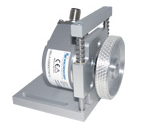 Wachendorff_PI_WA1504_LMSLA12_30042015.jpgBildunterschrift:
Mit dem neuen Messsystem LMSLA12 liefert Wachendorff Automation ein perfekt abgestimmtes, vormontiertes Komplettsystem für den Einsatz in Markier-/Kennzeichnungsbereichen oder auch in Inspektionssystemen.